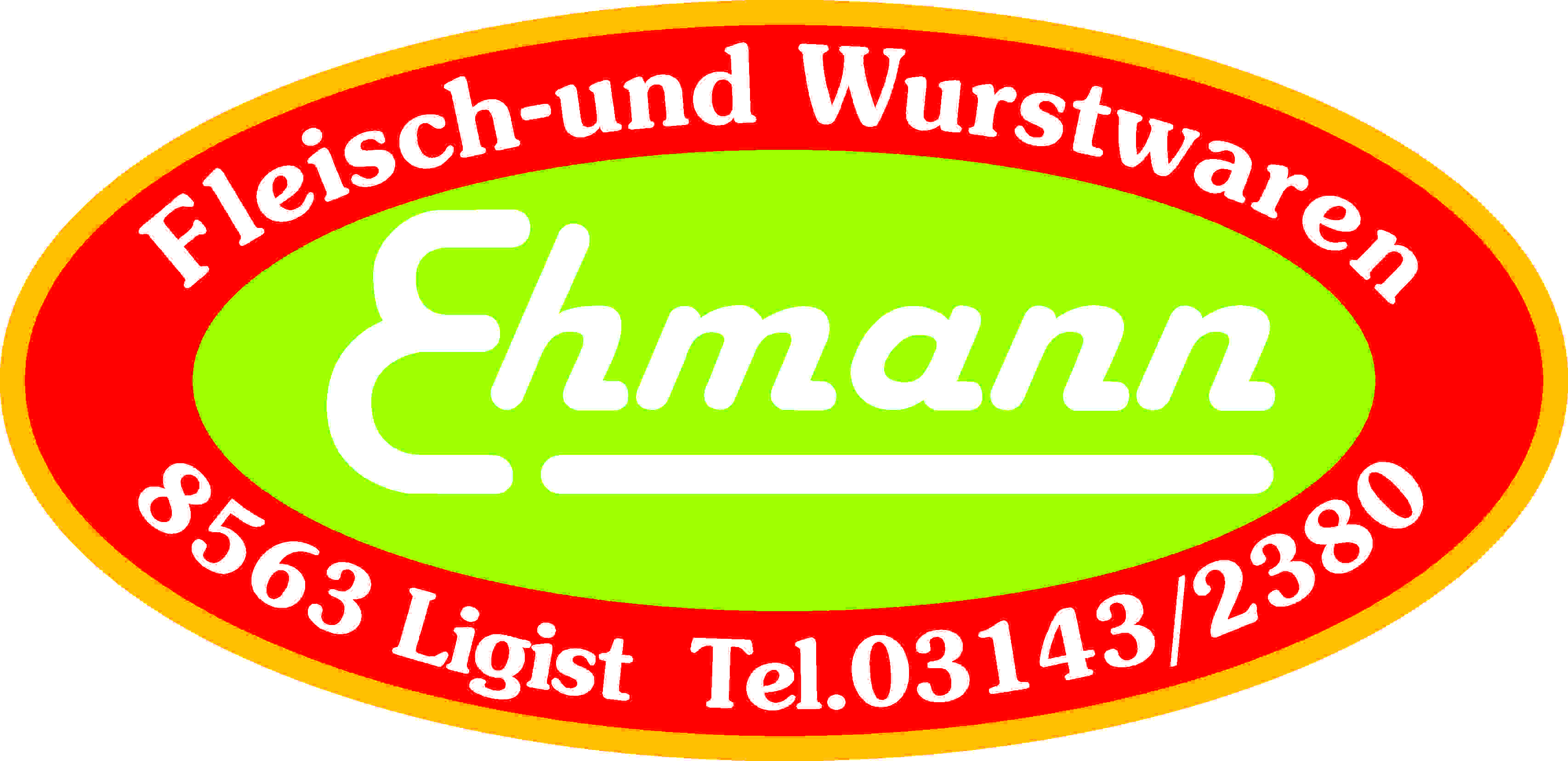 Produktspezifikation:Leberstreichwurst:Beschreibung:		Schweinefleisch wird gesalzen, gekocht, mit Leber und Gewürzen vermengt,  in Därme gefüllt und gekocht.Einheiten:		250 g Stange			1000 g StangeZutaten:		Schweinefleisch 90 %, Schweineleber 5 %, Speisesalz, Konservierungs-stoff E 250, Gewürze (mit Senfmehl), Dextrose, Saccharose, Geschmacksverstärker: E 621, GewürzextrakteAllergene:		enthält Senfmehl				Mikrobiologische	Die mikrobiologischen Eigenschaften werden gemäß denEigenschaften:		Bestimmungen des LMSVG BGBL II 2006/95 iVm VO(EG)			2073/2005 und des dazu ergangenen Erlasses BMGF – 74310/0007-			IV/B/7/2006 vom 08.03.2006 erfüllt.Art. Nr:			1710Verpackung:	 	loseLagertemperatur:	gekühlt lagern bei +2 bis +6 °CMindesthaltbarkeit:	28 Tage